Publicado en Madrid el 19/11/2018 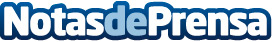 Súmate Marketing Online: 5 consejos para este Black FridayFijar un presupuesto previo o consultar los precios desde el anonimato, entre los consejos que Súmate, agencia internacional de marketing online, ofrece a sus usuarios de cara a este Black FridayDatos de contacto:Actitud de Comunicación / Aurora Ochoa913022860Nota de prensa publicada en: https://www.notasdeprensa.es/sumate-marketing-online-5-consejos-para-este Categorias: Marketing E-Commerce Consumo http://www.notasdeprensa.es